Rapport communautaire en matière d’itinérance (RCMI) : Guide du rapport du système d’information sur les personnes et les familles sans abri (SISA)Version 1 – septembre 2022Table des matièresObjectifLe Rapport communautaire en matière d’itinérance (RCMI): Rapport SISA a pour but d’aider les responsables du SISA, les administrateurs du SISA et les responsables de l’accès coordonné à tirer parti de la capacité du SISA à calculer les résultats de base de Vers un chez-soi; en plus d’aider les communautés qui utilisent le SISA à mieux comprendre les tendances locales en matière d’itinérance grâce aux données de leur Liste d’identificateurs uniques (Liste, également appelée liste par nom). Les outils supplémentaires comprennent des organigrammes qui démontrent les calculs du rapport et un document d’accompagnement qui fournit une foire aux questions (FAQ). Il est possible de consulter de plus amples ressources sur l’ensemble du RCMI dans le cours en ligne Outils de déclaration du RCMI sur la Plateforme d’apprentissage sur l’itinérance. Qu’est-ce que le RCMI?Le RCMI est un outil de production rapport de Vers un chez-soi pour les communautés financées par le volet Communautés désignées (hors Québec) et les trois capitales territoriales financées par le volet Itinérance dans les territoires. Le RCMI a été conçu pour faciliter les discussions et appuyer les prises de décision locales, et ce, en se servant de toutes les informations sur l’itinérance accessibles à l’heure actuelle sur le plan communautaire. Dès lors, les communautés sont encouragées à utiliser leurs données du RCMI pour élaborer des plans d’action clairs qui les aident à atteindre leurs cibles en matière de réduction de l’itinérance. De plus les communautés sont encouragées à tirer parti des efforts collectifs des fournisseurs de services travaillant dans la communauté, et ce, quel que soit leur mode de financement.Au moyen de leur RCMI, les communautés peuvent faire l’autoévaluation de leurs progrès concernant la mise en œuvre de l’approche de Vers un chez-soi, ce qui comprend les éléments clés suivants :la gouvernance et la prestation de services sur le plan communautaire (accès coordonné);l’utilisation d’un Système de gestion de l’information sur l’itinérance (SGII);la transition vers une approche axée sur les résultats (faire le suivi des résultats sur le plan communautaire à l’aide d’une Liste d’identificateurs uniques, soit la Liste par nom);la collaboration entre les partenaires autochtones et non autochtones.Comme il est indiqué dans les Directives sur l’accès au logement, les communautés sont tenues de :Rendre compte des résultats de base sur le plan communautaire par l’entremise d’un RCMI chaque année s’ils reçoivent un financement du volet Communautés désignées. Cette exigence a été prolongée aux communautés financées dans le cadre du volet Itinérance dans les territoires qui reçoivent également des fonds pour mettre en œuvre l’accès coordonné.Mettre à la disposition du public un résumé de leurs résultats du RCMI. Les communautés déterminent où elles diffuseront leurs résultats en ligne (p. ex. un site Web de leur choix).À l’échelle fédérale, les résultats du RCMI peuvent être utilisés pour déterminer où les communautés pourraient bénéficier d’une formation et d’une assistance technique plus ciblées pour appuyer la mise en œuvre de Vers un chez-soi pour ou obtenir des résultats.
Comment le rapport SISA RCMI peut-il aider les communautés avec leur RCMI? Le RCMI comprend quatre sections : Section 1 : Contexte communautaire;Section 2 : Accès coordonné et autoévaluation du SGII;Section 3 : Autoévaluation sur l’approche axée sur les résultats;Section 4 : Résultats à l’échelle communautaire.Ce rapport du SISA aide les communautés à générer des données pour ensuite les soumettre dans la Section 4 : Résultats à l’échelle communautaire où les communautés rendent compte de leurs résultats et les comparent aux cibles locales au fil du temps.Les communautés qui disposent d’une Liste complète en temps réel, et de données à transmettre, fourniront des résultats pour les cinq résultats de base de Vers un chez-soi dans la Section 4. Il est à noter que les données annualisées sont obligatoires et les données mensuelles sont facultatives. Par conséquent, il est également possible aux communautés d’inclure des résultats supplémentaires - tel qu’indiqué dans leur Plan communautaire.Que comprend le rapport SISA RCMI?Le rapport SISA RCMI comprend six pages. La première page génère des données pour chacun des résultats mentionnés dans les Directives de Vers un chez-soi :L’itinérance en général; Nouveaux flux d’entrée dans l’itinérance; Retours à l’itinérance (depuis un logement ou un logement de transition); L’itinérance chez les Autochtones; L’itinérance chronique.Les prochaines pages fournissent une répartition démographique de chaque résultat selon les renseignements suivants : âge, identité de genre, statut familial et statut de vétéran. Comment fonctionne le rapport SISA RCMI?Le rapport SISA RCMI utilise les fonctionnalités « Statut de logement » et « État du client », présentées dans la version SISA 4.0.59.1, pour déterminer l’« expérience de l’itinérance » et l’« état actif » d’une personne, qui sont tous deux utilisés pour calculer les résultats, comme il est décrit plus loin. Statut de logementLe statut de logement est calculé à partir de l’historique de logement et des dossiers d’admission. Plus précisément, le statut de logement est lié aux types de logement du « Continuum du logement ». Il existe alors cinq statuts de logement : sans-abri, sans-abri chronique, de transition, logé et inconnu. Pour obtenir de plus amples éclaircissements, consulter le tableau ci-dessous. Ce dernier classe les 33 types de logement dans le SISA par catégories de Continuum de logement, ce qui permet de déterminer le statut du logement par la suite.État du clientL’état du client est calculé en utilisant les transactions de service recensées dans le SISA et le nombre maximum de jours pendant lesquels une personne peut rester sur la Liste sans interaction, tel que décrit dans la Politique d’inactivité de la communauté. Les options d’état du client sont les suivantes : Actif, Inactif, Décédé ou Archivé. Le tableau ci-dessous montre les transactions qui maintiennent un client actif dans le SISA.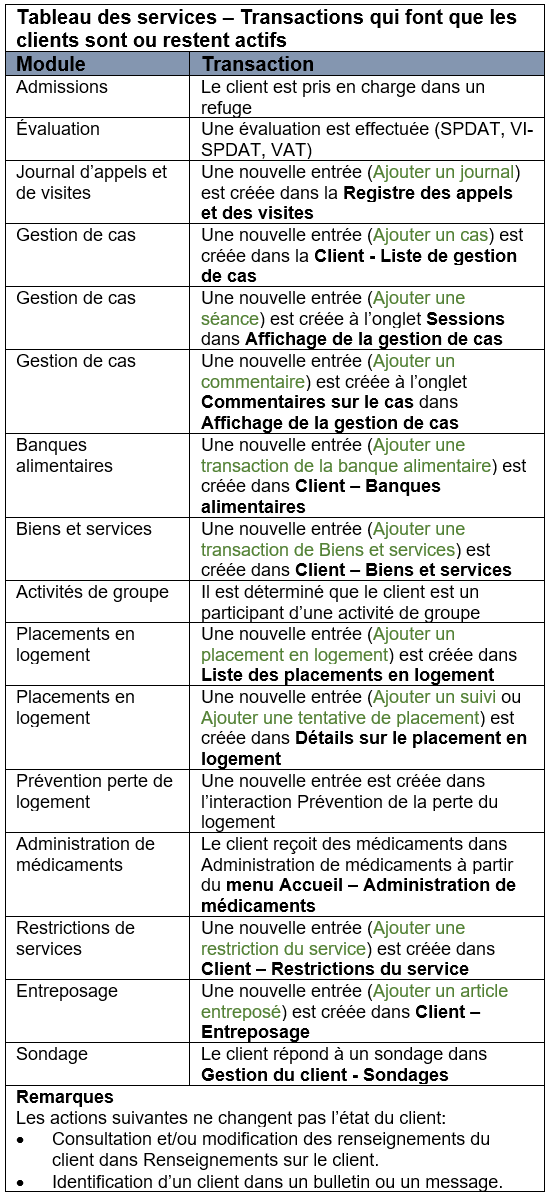 Le rapport SISA RCMI utilise également des paramètres de date, de regroupements et du statut de consentement pour générer des données, comme il est décrit ci-dessous : Paramètres de date : Le rapport peut être exécuté entre deux dates (p. ex. pour générer des données annuelles, mensuelles ou quotidiennes). Aux fins du RCMI, un exercice financier commence le 1er avril jusqu’au 31 mars. Toutefois, il en revient à l’utilisateur de sélectionner les dates pertinentes. Regroupements : Le rapport calcule les données pour le groupe pour lequel l’utilisateur est connecté. Ce paramètre ne peut pas être modifié. Consentement : Le rapport exclut tous les clients qui ont donné leur consentement Refusé – Anonyme. Ce paramètre ne peut pas être modifié.Comment le rapport définit-il chaque résultat? Résultat 1 : Moins de personnes sont en situation d’itinérance (l’itinérance est réduite dans l’ensemble)Définition du RCMI : nombre total de personnes qui étaient en situation d’itinérance pendant au moins un jour au cours de la période de déclaration.Définition du SISA : nombre total de personnes dans un groupe qui était En situation d’itinérance et Actif pendant la période de déclaration sélectionnée. Cela signifie que si, pendant au moins un jour au cours de la période de déclaration, la personne avait :un État du client de Actif;un Statut de logement marqué comme étant Itinérant ou Itinérance chronique.Modules pertinents : Consentement, Historique de logement, Admissions et autres modules portant sur la Transaction de services (p. ex. Gestion de cas, Biens et services).Règlements supplémentaires :Chaque personne n’est comptabilisée qu’une seule fois. Exclut les personnes qui ont eu un État client de Inactif pendant toute la période de déclaration. Exclut les personnes qui avaient seulement un statut de logement de Logé ou de Logement transitoire pendant la période de déclaration. Par exemple, si une personne n’a que des types de logement qui correspondent au Logement transitoire, elle ne sera pas incluse.Exclut les personnes ayant un consentement « Refusé – Anonyme ». Pour obtenir des exemples sur ce type de résultat, voir les scénarios 3, 4, 5, 6, 7, 8 et 9 dans le document Guide du rapport du SISA – Organigrammes et scénarios. Résultat 2 : Moins de personnes ont été nouvellement identifiées (les nouveaux flux d’entrée dans l’itinérance sont réduits)Définition du RCMI : nombre d’individus qui ont été inclus dans la Liste pour la première fois au cours de la période de déclaration.Définition du SISA : une personne qui est un « nouveau flux d’entrée à l’itinérance » et n’a pas d’expérience antérieure d’itinérance avant son expérience pendant la période de déclaration. Cela signifie que la première date à laquelle le client avait un État du client de Actif, en plus  d’un Statut de logement d’Itinérant ou d’Itinérance chronique, était pendant la période de déclaration. Modules pertinents : Consentement, Historique de logement, Admissions et autres modules portant sur la Transaction de services (p. ex. Gestion de cas, Biens et services).Règlements supplémentaires : Chaque personne n’est comptabilisée qu’une seule fois. Une personne ne peut être nouvellement identifiée qu’une seule fois. Les expériences ultérieures seront calculées comme un « retour » à l’itinérance (c.-à-d. un retour sur la Liste).Une personne peut être à la fois « nouvelle » et « revenue » au cours de la même période de déclaration, si les conditions le permettent (p. ex. les dates reflètent au moins deux pertes de logement, la première perte étant le seul épisode d’itinérance documenté). Exclut les personnes qui ont eu un État client de Inactif pendant la période de déclaration. Exclut les personnes qui avaient seulement un statut de logement de Logé ou de Logement transitoire pendant la période de déclaration. Par exemple, si une personne n’a que des types de logement qui correspondent au logement transitoire, elle ne sera pas incluse.Exclut les personnes ayant un consentement « Refusé – Anonyme ». Pour obtenir des exemples sur ce type de résultat, voir les scénarios 3, 5 et 7 dans le document Guide du rapport du SISA – Organigrammes et scénarios. Résultat 3 : Moins de personnes retournent en situation d’itinérance après avoir été en logement ou en logement de transition (les retours à l’itinérance sont réduits)Définition du RCMI : nombre d’individus qui sont retournés en situation d’itinérance après avoir été en logement ou en situation de vie transitoire.Définition du SISA : une personne est « retournée en situation d’itinérance » si elle :a eu au moins deux saisies de Statut de logement d’Itinérant (dont une saisie pendant la période de déclaration), et a eu une saisie de type Logé ou de Logement transitoire immédiatement avant la saisie de type Itinérant qui était pendant la période de déclaration.Remarque : Les lacunes dans les données et les statuts de logement inconnus auront une incidence sur la qualité des données de ce résultat, puisque le SISA ne dispose pas des données nécessaires pour classer correctement une personne comme étant retournées en situation d’itinérance pendant la période de déclaration. Modules pertinents : Consentement, Historique de logement et Admissions.Règlements supplémentaires : Chaque personne n’est comptabilisée qu’une seule fois, même si elle « revient en situation d’itinérance » plusieurs fois au cours de la période de déclaration. Exclut les personnes qui ont eu un État client de Inactif pendant toute la période de déclaration. Exclut les personnes qui avaient seulement un statut de logement de Logé ou de Logement Transitoire pendant la période de déclaration. Par exemple, si une personne n’a que des types de logement qui correspondent au logement transitoire, elle ne sera pas incluse.Une personne peut se retrouver en situation d’itinérance après avoir été en logement de transition (type de logement), parce que le logement de transition a un statut de logement distinct. La saisie antérieure de la situation en itinérance, du logement ou du logement de transition peut avoir lieu avant le début de la période de déclaration. Le rapport cherche à savoir si vous êtes revenu en situation d’itinérance au cours de la période de déclaration, et non si vous avez été hébergé puis devenu sans-abris au cours de cette même période. Un client peut être à la fois « nouveau » et « revenu » au cours de la même période de déclaration, si les conditions le permettent (p. ex. les dates reflètent au moins deux pertes de logement, la première perte de logement étant le seul épisode d’itinérance documenté). Si plusieurs statuts de logement existent entre les situations d’itinérance, le rapport ne prendra en compte que l’entrée qui précède immédiatement la dernière situation d’itinérance qui se situe dans la période de rapport. Le rapport comptabilise le retour le plus récent au Statut de logement de Itinérant. Les périodes de statut de logement inconnu auront une incidence sur le calcul de ce point de données. Pour obtenir des exemples sur ce type de résultat, voir le scénario 4 dans le document Guide du rapport du SISA – Organigrammes et scénarios. Résultat 4 : Moins d’Autochtones sont en situation d’itinérance (l’itinérance chez les Autochtones est réduite)Définition du RCMI : nombre d’individus qui se sont identifiés comme autochtones et ont été en situation d’itinérance pendant au moins un jour au cours de la période de déclaration.Définition du SISA : nombre de personnes ayant un État du client de Actif, un Statut de logement de Itinérant ou Itinérance chronique, identifiées comme Autochtones pendant au moins un jour au cours de la période de déclaration. Le terme « Autochtone » définit une personne qui s’identifie à l’un des peuples autochtones suivants: Premières Nations - hors réserve; Premières Nations – dans la réserve; Inuit, Métis; ou Non inscrit selon le module « Statut autochtone » dans la section « Informations sur le client » ou saisi lors de la création du client. Modules pertinents : Consentement, Statut d’Autochtone, Informations vitales du client, Historique de logement et Admissions.Règlements supplémentaires : Chaque personne n’est comptabilisée qu’une seule fois. Exclut les personnes qui ont eu un État client de Inactif pendant toute la période de déclaration. Exclut les personnes qui avaient seulement un statut de logement de Logé ou Logement Transitoire pendant la période de déclaration. Par exemple, si une personne n’a que des types de logement qui correspondent au logement transitoire, elle ne sera pas incluse.Ce point de données comprend des valeurs personnalisées qui s’appliquent à toutes les identités autochtones énumérées ci-dessus. Le résultat 4 (itinérance autochtone) sera toujours égal ou inférieur au résultat 1 (itinérance en général) et peut être considéré comme un sous-ensemble du résultat 1 (itinérance en général). Pour obtenir des exemples sur ce type de résultat, voir le scénario 8 dans le document Guide du rapport du SISA – Organigrammes et scénarios. Résultat 5 : Moins de personnes sont en situation d’itinérance chronique (l’itinérance chronique est réduite)Définition du RCMI : nombre d’individus uniques qui, selon la liste, ont fait l’expérience de l’itinérance chronique au cours de la période de déclaration.Définition du SISA : nombre de personnes qui ont eu un État du client de Actif, un Statut de logement d’Itinérance chronique pendant au moins un jour au cours de la période de référence. L’itinérance chronique est définie à l’aide de la définition fédérale et utilise une combinaison de séjours dans les refuges, et ce, à partir des dossiers d’admission et des entrées dans l’historique de logement qui correspondent à un type de logement pour sans-abri. Les types de logements pour sans-abri qui sont inclus dans le calcul de l’itinérance chronique sont les suivants :Modules pertinents : Consentement, Historique de logement, AdmissionsRèglements supplémentaires : Chaque personne n’est comptabilisée qu’une seule fois. Exclut les personnes qui ont eu un État client de Inactif pendant toute la période de déclaration. Exclut les personnes qui avaient seulement un statut de logement de Logé ou Logement de transition pendant la période de déclaration. Par exemple, si une personne n’a que des types de logement qui correspondent au logement transitoire, elle ne sera pas incluse.Pour obtenir des exemples sur ce type de résultat, voir le scénario 9 dans le document Guide du rapport du SISA – Organigrammes et scénarios. Comment le rapport définit-il les données démographiques?Le rapport fournit plus de détails sur chaque résultat en calculant les résultats démographiques pour l’âge, la situation familiale et l’identité de genre. Pour chacun d’entre eux, le total doit correspondre à celui indiqué en haut de la page. Les totaux qui ne concordent pas avec les résultats peuvent être attribués à des options de réponse inconnues. Par exemple, les clients dont le sexe est inconnu ou dont le statut autochtone est inconnu. Remarque : Les points de données qui permettent de calculer l’âge utilisent l’âge de la personne au début de la période de déclaration. Comment puis-je tirer parti de ce rapport?Ce rapport s’appuie largement sur les modules « Historique de logement » et « Admissions ». Dès lors, des données incomplètes ou incorrectes sur les antécédents de logement peuvent entraîner des divergences de données. Les lacunes dans l’historique de logement présentent des statuts de logement inconnus pouvant faire en sorte que le rapport ne puisse pas classer un client comme étant de retour en situation d’itinérance. Pour soutenir des données de haute qualité, il importe de tenir compte des points suivants : Remplir les champs clés : comme les Renseignements de base du client, l’historique de logement et les transactions quotidiennes.Faire en sorte que les données du SISA soient en temps réel : utilisez les politiques et les protocoles de la communauté pour insister sur l’attente d’une saisie des données en temps opportun.Contrôler la qualité des données : surveillez la rapidité, l’exhaustivité et l’exactitude de la saisie des données afin d’éviter et de corriger les erreurs de données courantes. Répercussions de la mauvaise qualité des données :Les dossiers d’historique de logement inconnus, ou les lacunes dans les données d’historique de logement créeront des statuts de logement inconnus. Les statuts de logement inconnus entraîneront un sous-dénombrement des résultats.En outre, la mauvaise qualité des données avant la période de déclaration entraînera une sous-déclaration pour le résultat 3 (retour à l’itinérance) et le résultat 5 (itinérance chronique), car le rapport est antérieur à la période de déclaration pour ces calculs.Assurer une couverture complète des prestataires de services : inclure tous les prestataires de services, ou les points d’accès pour permettre une saisie accrue des données. Fournir une formation et un encadrement continus aux utilisateurs : la formation ou l’accompagnement est une occasion de renforcer les connaissances générales des utilisateurs du SISA en matière de données et de renforcer les pratiques de gestion des données attendues. Autres ressourcesMatériels du Guide du rapport SISA RCMIFoire aux questions du Guide du rapport SISA RCMIGuide du rapport SISA RCMI : organigramme et scénariosRapport communautaire en matière d’itinérance (RCMI) sur la Plateforme d’apprentissage sur l’itinéranceGuide de référence du RCMIWebinaire de formation du RCMISite Web du SISAPour plus d’informations sur le SISA : https://www.infrastructure.gc.ca/homelessness-sans-abri/index-fra.html/Démonstration du SISAPour une expérience pratique du SISA : https://demo.hifis.ca/.Plateforme d’apprentissage sur l’itinérancePour accéder à un large éventail de documents de soutien gratuits sur l’accès coordonné, le SISA et Vers un chez-soi, visitez la Plateforme d’apprentissage sur l’itinérance à plateformeapprentissageitinerance.caSoutien sur le SISA et demeurer en contact Communiquez avec le Centre de soutien à la clientèle du SISA par courriel à soutien@sisa.ca ou par téléphone à 1-866-324-2375 pour les questions sur le SISA. Vous pouvez également consulter la boîte à outils du SISA.Pour recevoir l’Infolettre du SISA, veuillez envoyer une demande d’inscription par courriel à info@sisa.ca Objectif …………………………………………………………………………………………………………3Qu’est-ce que le RCMI? ………………………………………………………………………………….3Comment le rapport SISA RCMI peut-il aider les communautés avec leur RCMI? 4Que comprend le rapport SISA RCMI? …………………………….………………………………4Comment fonctionne le rapport SISA RCMI? …………………………………………………..5Comment le rapport SISA RCMI définit-il chaque résultat? ……………………………..8Comment le rapport définit-il les données démographiques? …………………………13Comment tirer parti au maximum du présent rapport …………………………………….16Autres ressources   ………………………………………………………………………………………….17Catégories du Continuum de logement et typesCatégories du Continuum de logement et typesCatégories du Continuum de logement et typesCatégories du Continuum de logement et typesCatégories du Continuum de logement et typesCatégories du Continuum de logement et typesCatégories du Continuum de logement et typesStatut de logementEn situation d’itinérance ou en situation d’itinérance chroniqueEn situation d’itinérance ou en situation d’itinérance chroniqueEn situation d’itinérance ou en situation d’itinérance chroniqueLogement transitoireLogéLogéCatégorie du continuum de logementCachée ou locations à court termeDans des lieux extérieursDans un refugeLogé provisoirement*LogéLogéType de logementD’un sofa à l’autre – Demeure avec des amis/de la famille/des connaissances Hôtel et motelAubergeImmeuble abandonnéCampement/Emplacement de camping/Logement improvisé/ rue VéhiculeRefuge d’urgenceFemmes victimes de violence – refuge d’urgenceÉtablissement correctionnelCentre de désintoxicationMaison de transitionHôpital – raison médicaleHôpital – psychiatriqueCentre de rétablissement ou de traitement Centre de soins résidentielsFemmes victimes de violence – Maison de transitionLogement transitoireCoopérative de logement Placement familial Foyer de groupe Acquisition d’une maisonLogé dans la maison/l’appartement familialLogement dans une réserve Fournisseur de logement autochtone Logement militaireLoyer au prix courantLoyer au courant avec subvention locativeChambre dans une maisonMaison de chambres Suite secondaire Occupation d’une chambre individuelleLogement social/communautaireLogement avec services de soutienD’un sofa à l’autre - Demeure avec des amis / de la famille / des connaissancesCampement/campement improvisé/rueHôtel et motelVéhiculeAubergeRefuge d’urgenceImmeuble abandonnéFemmes victimes de violence – refuge d’urgencePoints de donnéesDéfinition du SISALa personne s’est identifiée comme étant autochtone et a connu l’itinérance pendant au moins un jour.À une identité autochtone de : Premières Nations Premières Nations - hors réserve; Premières Nations – dans la réserve; Inuit, Métis; ou Non inscrit selon le module Statut autochtone de la section Informations sur le client ou saisi lors de la création du client. En situation d’itinérance chronique pendant au moins un jour.À un Statut de logement d’Itinérance chronique.Identifié comme un ancien combattantÀ un Statut d’ancien combattant de : Ancien Combattant – forces armées canadiennes; Ancien combattant – alliés; Ancien combattant – civil; Anciens membres de la GRC. Source des données : Renseignements sur les clients, statut d’ancien combattant.Enfants (0 à 12 ans) À un âge compris entre 0 et 12 ans d’après les Renseignements de base du client ou saisie lors de la création du client. Jeunes (13 à 24 ans)À un âge compris entre 13 et 24 ans d’après les Renseignements de base du client ou saisie lors de la création du client.Adulte (25 à 49 ans)À un âge compris entre 25 et 49 ans d’après les Renseignements de base du client ou saisie lors de la création du client.Adulte plus âgé (50 à 64 ans)À un âge compris entre 50 et 64 ans d’après les Renseignements de base du client ou saisie lors de la création du client.Personnes âgées (65 ans et plus)À un âge supérieur à 65 ans d’après les Renseignements de base du client ou saisie lors de la création du client.Enfant non accompagnéÀ un âge compris entre 0 et 12 ans et ne fait partie d’aucune famille.Source des données : Renseignements sur le client, familleJeunes non accompagnésÀ un âge compris entre 13 et 24 ans et ne fait partie d’aucune famille.Source des données : Renseignements sur le client, familleAdulte seul (25 ans et plus)A un âge supérieur à 25 ans et ne fait pas partie d’une famille.Source des données : Renseignements sur le client, familleChef de familleA le rôle de famille de chef de famille sous Renseignements sur le client, section Famille. Autre membre de la familleÀ un rôle familial de : Conjoint(e); Personne à charge – Enfant; Personne à charge – Famille élargie; Personne à charge – Colocataire/pensionnaire.Comprend également toutes les valeurs personnalisées qui s’ajoutent à l’une des valeurs ci-dessus. MasculinÀ un genre masculin sous Renseignements sur le client ou lors de la création du client. Comprend également toutes les valeurs personnalisées qui s’appliquent aux hommes. FémininÀ un genre féminin sous Renseignements sur le client ou lors de la création du client. Comprend également des valeurs personnalisées qui se transforment en valeurs féminines.Diverses identités de genreÀ un genre de transgenre ou autre. Comprend également des valeurs personnalisées qui se transforment en transgenre ou autre. 